Notice under The Local Authorities (Executive Arrangements) (Meetings and Access to Information) (England) Regulations 2012 Paragraphs 5 and 10;The making of the decision Town Centre Land Acquisition which is due to be made by Council on 11th April 2018 is urgent and cannot reasonably be deferred because;The land in the town centre has been placed on the market however the seller has indicated that they may enter into a contract for the sale with the Council for a fixed sum should it make an offer before the end of April 2018Tamworth Borough Council is therefore unable to comply with the requirements under The Local Authorities (Executive Arrangements) (Meetings and Access to Information) (England) Regulations 2012 Paragraphs 5 and 10 in respect of the intention to hold a meeting in Private and in respect of Publicity in connection with the intention to make a Key Decision.Tamworth Borough Council has taken the following steps to comply with the requirements under The Local Authorities (Executive Arrangements) (Meetings and Access to Information) (England) Regulations 2012 Paragraph 5;The Decision Making Body (Council) has via the Chairman of said Committee (Councillor John Chesworth) obtained agreement from the Chair of the Corporate Scrutiny Committee (Councillor Jeremy Oates) and the Chair of the Infrastructure, Safety and Growth Scrutiny Committee (Councillor Simon Goodall) to hold the meeting in private.Tamworth Borough Council has made arrangements for this notice to be made available at the Council Offices at Marmion House, Lichfield Street, Tamworth, B79 7BZ and on the Council’s website;https://www.tamworth.gov.uk/executive-decisions-2017-18 Tamworth Borough Council has taken the following steps to comply with the requirements under The Local Authorities (Executive Arrangements) (Meetings and Access to Information) (England) Regulations 2012 Paragraph 10 in respect of the general exception;The Proper Officer (Chief Operating Officer;  Andrew Barratt) has notified the Chair of the Corporate Scrutiny Committee (Councillor Jeremy Oates) and the Chair of the Infrastructure, Safety and Growth Scrutiny Committee (Councillor Simon Goodall) in Writing.The Proper Officer has made arrangements for this notice to be made available at the Council Offices at Marmion House, Lichfield Street, Tamworth, B79 7BZ and on the Council’s website;https://www.tamworth.gov.uk/executive-decisions-2017-18 The Proper Officer has ensured that at least 5 clear days will have elapsed from the date of this notice prior to the decision been made on Wednesday 11th April 2018.I am therefore satisfied that The Local Authorities (Executive Arrangements) (Meetings and Access of Information) (England) Regulations 2012 paragraph 5 sub paragraphs (6) and (7) and Paragraph 10 has or will have been complied with.Signed………………………………………………………………..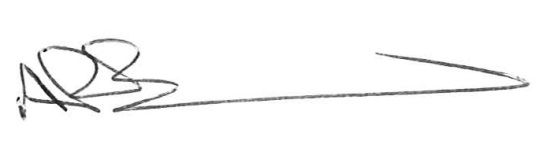 Andrew BarrattChief Operating Officer………………………………………………………………..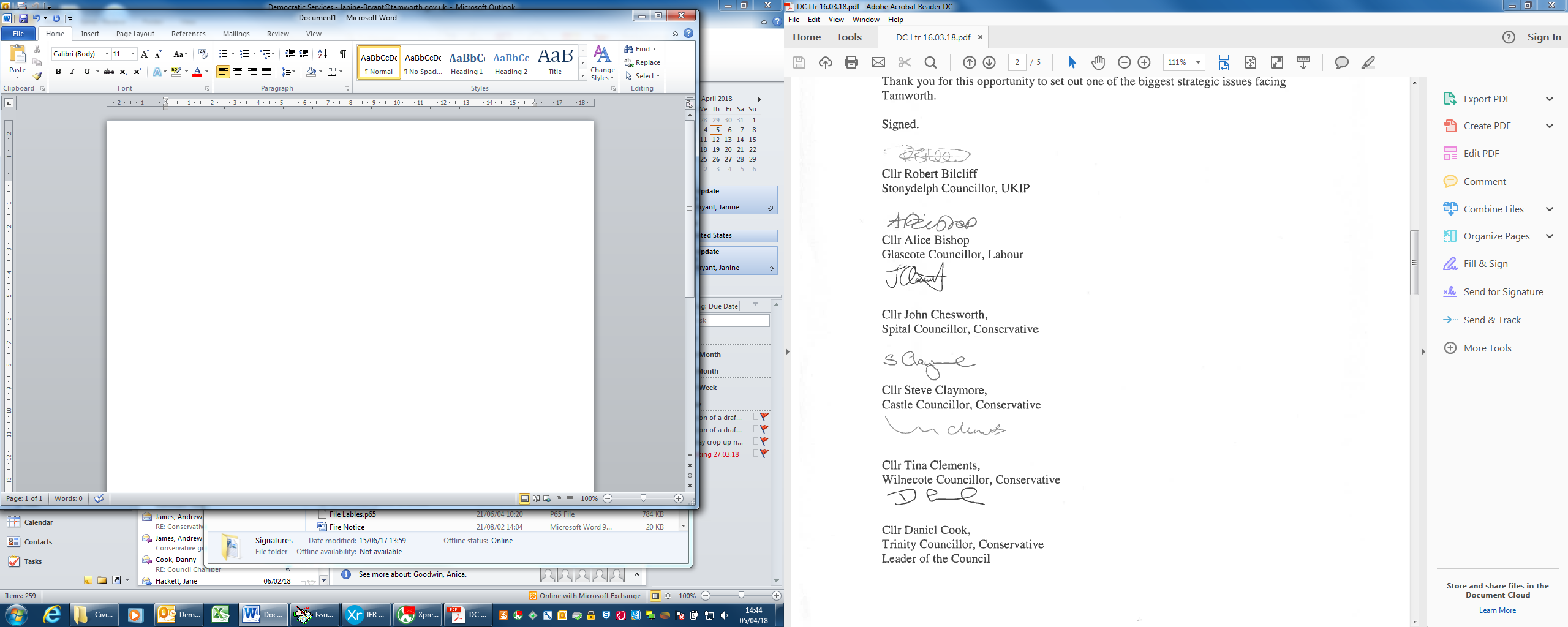 Councillor John ChesworthHis Worshipful Mayor of TamworthDated 04 April 2018